Муниципальное бюджетное образовательное учреждение Ильино-Заборская основная общеобразовательная школаОкружной конкурс проектно-исследовательских работ по декоративно-прикладному искусству «От истоков до наших дней»ПроектКукла МасленицаАвтор: Буров Никита, 10 летРуководители проекта: Бурова А.В. – учитель начальных классовКукушкина Т.Н. – воспитатель ГПД2015 годПаспорт проектаДизайн-спецификация Реализация проектаВведение в проектПроведение анкеты. Какие виды кукол знают у тебя дома?__________________________Во что играли твои прабабушки, бабушки, мамы? ___________________________________________________________Что ты знаешь о народных куклах? ___________________________________________________________Из чего их мастерили? _______________________________________Хотел бы ты узнать об истории создания народных кукол и научиться их изготавливать? _________________________________Результаты анкеты показали, что многие из учащихся ничего не знают о существовании народных кукол и тем более о технике изготовления и хотели бы научиться их делать. А так как скоро Масленица, актуально сделать куклу Масленицу.Теоретическое  обоснование  проекта.С давних времен славяне делали кукол из соломы, лыка, дерева, лоскутков ткани, наряжали их, вокруг них водили хороводы, затевали игры, потом с песнями несли на руках. В песнях просили хорошего урожая, благоприятной для земледелия погоды, а девушки - счастливой любви. Потом куклу бросали в реку или сжигали, а иногда разрывали соломенное чучело и разбрасывали по полям. В каждой русской избе возле печки висели двенадцать куколок, их называли «лихорадками». Были там лихорадка Огнея, лихорадка Ледея, Трясея и многие другие. У них была важная обязанность - оберегать живущих в этой избе от разных болезней. Кукла следовала за нашими предками с самого их рождения. Ещё до появления ребенка на свет мать делала куколку, тщательно соблюдая одно условие - изготовить её без ножниц и иголки: ведь куколку эту нельзя было ни  уколоть, ни порезать - считалось, что в ней сохраняются материнская любовь и забота. Делали куколку просто: сворачивали из цветных тряпочек. Укладывали в пустую,  пока,  колыбельку, чтобы куколка «обогрела» ее для малыша. Когда ребенок рождался, куколка не расставалась с ним, «ложилась» вместе с младенцем спать и мать над ними приговаривала: «Сонница - бессонница, не играй с моим дитятком, а играй с той куколкой». 
Куклы были самые разные, но одно было общее - у славянских кукол не было лица! Считалось, что нельзя, чтобы кукла слишком уж походила на человека. Ведь у человека есть душа, а у куклы внутри пусто. Вот в эту пустоту и может вселиться какой-нибудь злой дух. Так что лицом куклы обзавелись не сразу!Когда же появилась самая первая кукла?  Наверное,  очень давно. Чьи руки создали первую куклу? В какой стране она появилась?
Взрослые делали кукол для себя. Куклы играли не последнюю роль в жизни людей.  Вот про такую куклу Масленицу мы расскажем в проекте. Из соломы делали чучело Масленицы, надевали на него старую женскую одежду, насаживали это чучело на шест и с пением возили на санях по деревне. Затем Масленицу ставили на снежной горе, где начиналось недельное гуляние, игры, развлечения, катание на санях.А если верить легендам то, «Масленица» родилась на Севере, отцом ее был Мороз. Однажды, в самое суровое и печальное время года человек заметил ее, прячущуюся за огромными сугробами, и призвал помочь людям, согреть и развеселить их. И Масленица пришла, но не той хрупкой девочкой, что пряталась в лесу, а здоровой ядреной бабой с жирными румяными щеками, коварными глазами, не с улыбкой на устах, а с хохотом. Она заставила человека забыть о зиме, разогрела кровь в его жилах, схватила за руки и пустилась с ним плясать до обморока. Обычаи последнего дня Масленицы связаны с культом предков, проводы и прощания сопровождались различными обрядами. Соломенную куклу - "Масленицу" - торжественно сжигали, а пепел от чучела рассеивали по полю, чтобы придать силу посеву, будущему урожаю. Прощание между родными и знакомыми происходили вечером. Прощание завершалось поцелуем. В этот день прощаются все обиды и оскорбления. Сегодня русские народные праздники переживают своё второе рождение и всё больше современных людей начинают интересоваться народными обрядами, культурой и традициями Древней Руси. 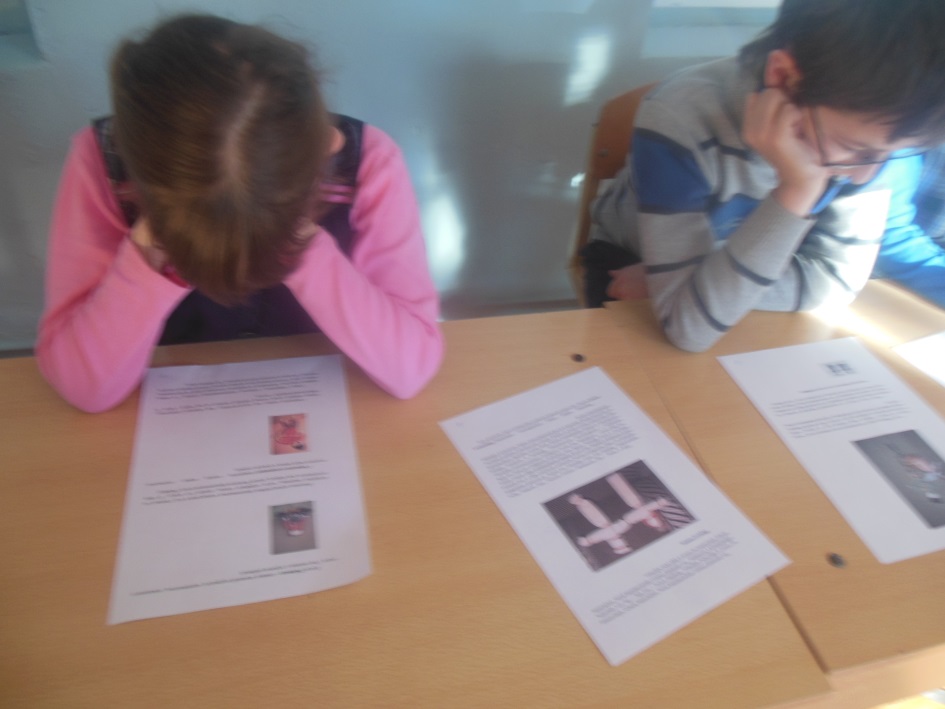 Материал для изготовления куколЧтобы изготовить кукол нам необходимо приготовить:Мочало, бересту, нитки (коричневые, белые, красные).Белой ткани для изготовления головы.Круги ткани  по размеру юбок для тряпичной куклы.Разноцветные лоскутки.Ленточки (5 разных цветов)Изготовление куколУчеником 4 класса, Буровым Никитой, были изготовлены 6 разных кукол.Домашняя Масленица – кукла, бытовавшая в Тульской губернии.Её называли дочкой Масленицы или её младшей сестрой. Она представляет собой небольшую, высотой 20 – 25 сантиметров, соломенную или лыковую куклу с белым тряпичным лицом. «Домашняя Масленица» символизировала крепкий достаток и здоровое потомство молодой семьи. Она считалась сильным оберегом жилища, выполняя заветы хозяев дома. Хранили эту куклу в красном углу или у входа в жилище. В один из дней праздничной масленичной недели, когда молодые приходили к тёще на блины, эту куклу выставляли в окнах или дворах. По традиции, "Домашней Масленицей’’ встречали жениха и невесту.Символично наряженных кукол, изготовленных древними способами, с песнями носили на руках, водили хороводы, а затем «отдавали» — сжигали на ритуальном костре, топили в реке, рассеивали по полям. Просили всегда помощи в крестьянских заботах, урожая на полях и достатка в семье, здоровья, любви. Один из таких обрядов жив и по сей день — это всеми любимый праздник «Масленица».
Технология изготовления куклы из мочала или соломы:Технология изготовления куклы из бересты:Технология изготовления куклы из ткани:Веснянка (Авдотья-весновка)Сороки – День весеннего равноденствия. Это ещё один переломный день в народном календаре. В это время по древним приметам из Рая – Вырия прилетает стайка первых птиц – сорок жаворонков. Птица – символ этого праздника. Поющие птицы – свистульки, в которые свистят дети, закликают Весну – Красну. Здесь наблюдается модель связи образов. В звуках поющих обрядовых птиц, глиняных и берестяных свистулек – магические звуковые заклинания, молитва, обращенная к богам. Важным атрибутом праздника является обрядовое печенье в виде фигурок птиц и печенье в виде маленьких лестниц, ведущих к небу, к верховному божеству. Технология изготовления куклы из ниток:МартиничкиРаньше эти куклы являлись неизменным атрибутом обряда "закликания" весны, в которых в основном участвовала молодежь и дети. Кукол вязали парами: из белых ниток – символ уходящей зимы, из красных – символ весны и жаркого солнца. Такие пары куколок развешивали на ветвях деревьев. Имели эти куколки и второе значение. С рождением ребенка в семье неразлучная пара свадебных кукол чуть раздвигалась в стороны, давая место куколке на родительском плече. С каждым ребенком в семье родительские плечи раздвигались шире. Сколько детей, столько и куклят на плече свадебной пары.Технология изготовления:В некоторых губерниях бытовала кукла Коза.Кукла изготовлялась из соломы, лыка или мочала. У такой куклы делались рога, борода. Одета была "Коза’’ в яркое специальное платье и тулуп (или шубу), поверх которого крепились обрядовые предметы: дудочки, шарманки, бубны, подкова в подарок на счастье, колокольчики, бубенцы, деревянные бусы, серьги, мешочки с подарками, венки благополучия с маленькими красными мешочками с зёрнами злаковых, деревянная колодка в подарок холостяку, как напоминание о необходимости жениться. Кукла "Коза’’ была символом жизненной силы и эту силу она должна была принести хозяину избы и его земле, его полю, чтобы лучше родился хлеб.Технология изготовления куклы:Экономический расчетОценка готового изделия.Выполненная работа понравилась моим одноклассникам, родителям… Я думаю, что эти прекрасные куколки займут достойное место в нашем кабинете. Данную работу выполнял не только я, но и большинство моих одноклассников увлеклись изготовлением кукол Маслениц, чтобы подарить их своим родителям на праздник.
7. РекламаУвлекшись изготовлением традиционной русской куклы Масленицы — мы действительно полюбили их и решили поделиться этой любовью с вами. Эти куклы берегите.В каждый дом вы их несите.Ведь они тепло, уютВ каждом доме создают.ЗАКЛЮЧЕНИЕКукла - знак человека, его игровой образ-символ. В этой роли она фокусирует время, историю культуры, историю страны и народа, отражая их движение и развитие. К этому благодатному источнику духовности и обращаются те, кто изучает народную культуру, кто стремится донести до потомков драгоценные ее крупицы.Кукла не рождается сама: ее создает человек. Она обретает жизнь при помощи воображения и воли своего создателя. Являясь частью культуры всего человечества, кукла сохраняет в своем образе самобытность и характерные черты создающего ее народа. В этом главная ценность традиционной народной куклы.В итоге выполнения проекта достигнуто следующее:- была изучена история русского праздника Масленицы и его символа – куклы;- освоена технология выполнения;- изготовлены образцы кукол;- проведение Масленичной недели.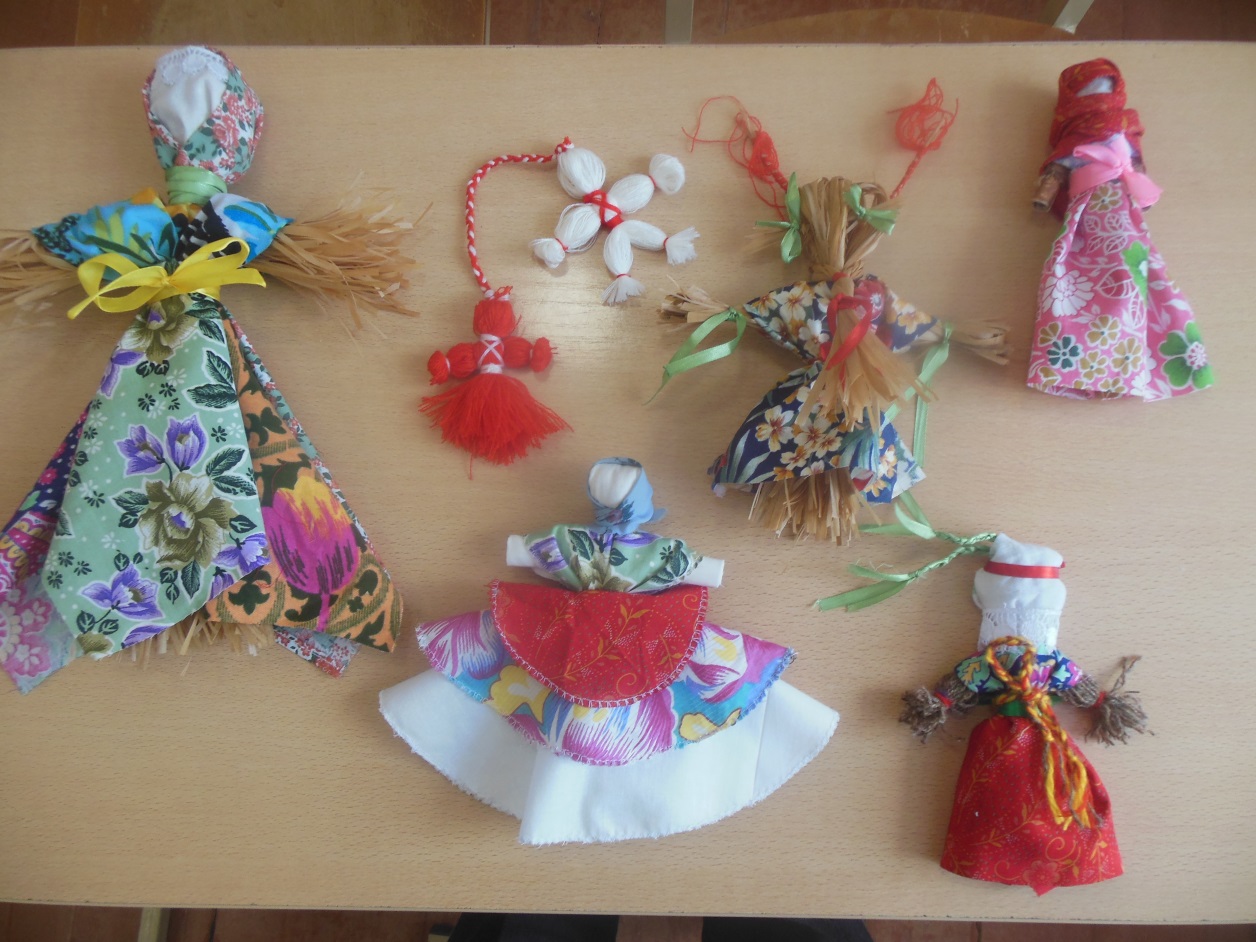 Кукла Масленица (из мочала)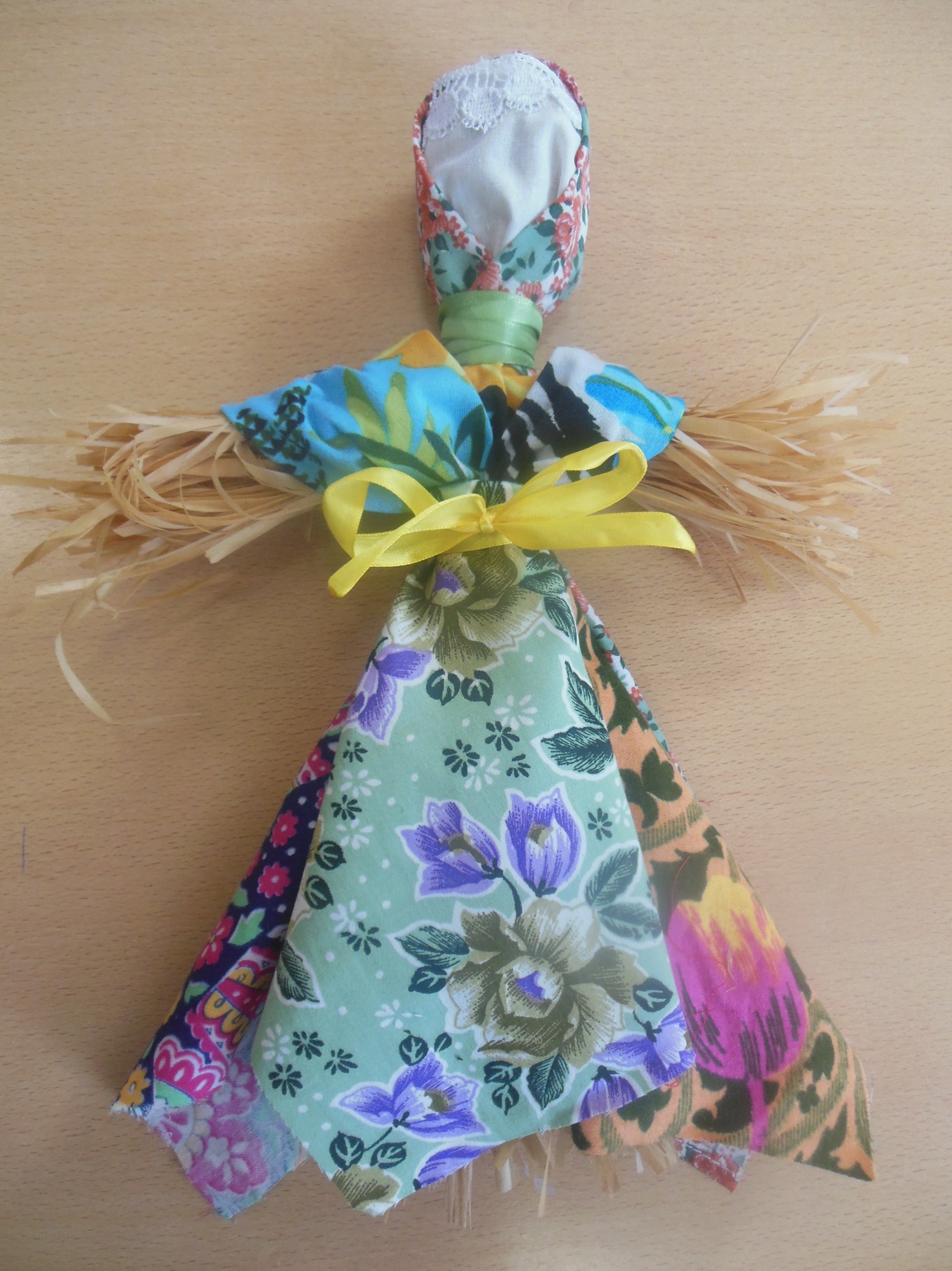 Кукла-Коза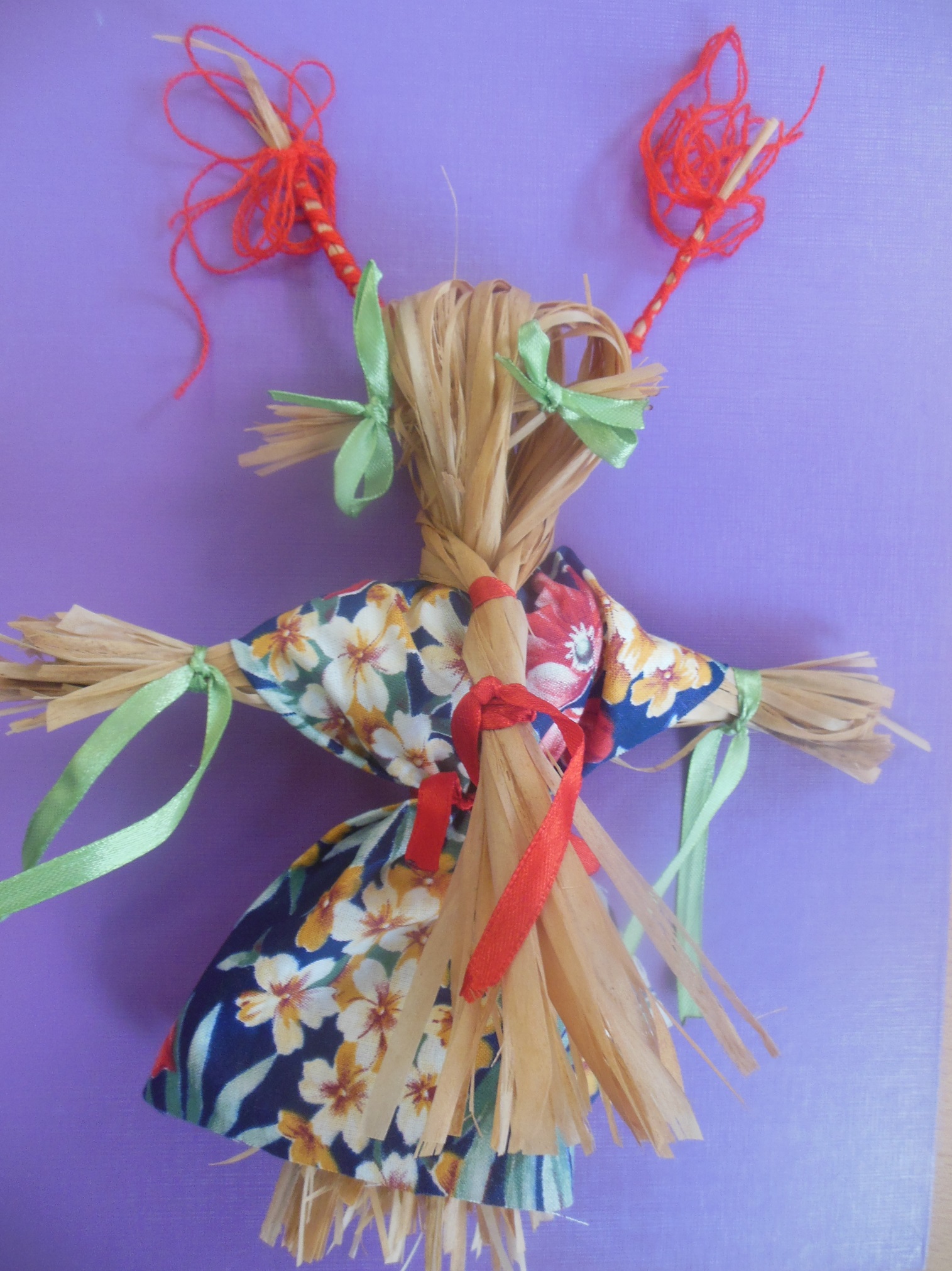 Кукла Масленица (из бересты)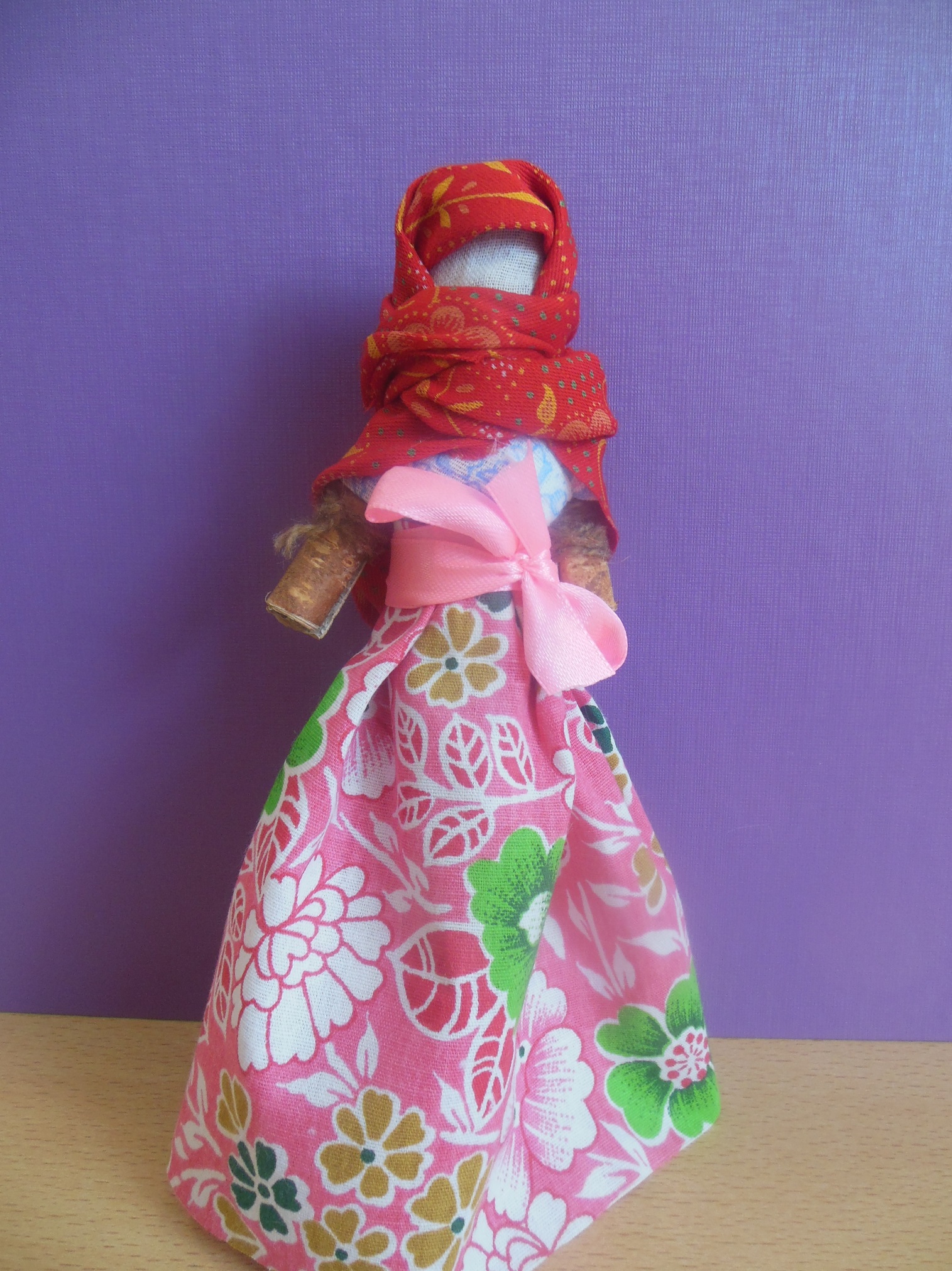 Кукла Масленица (из ткани)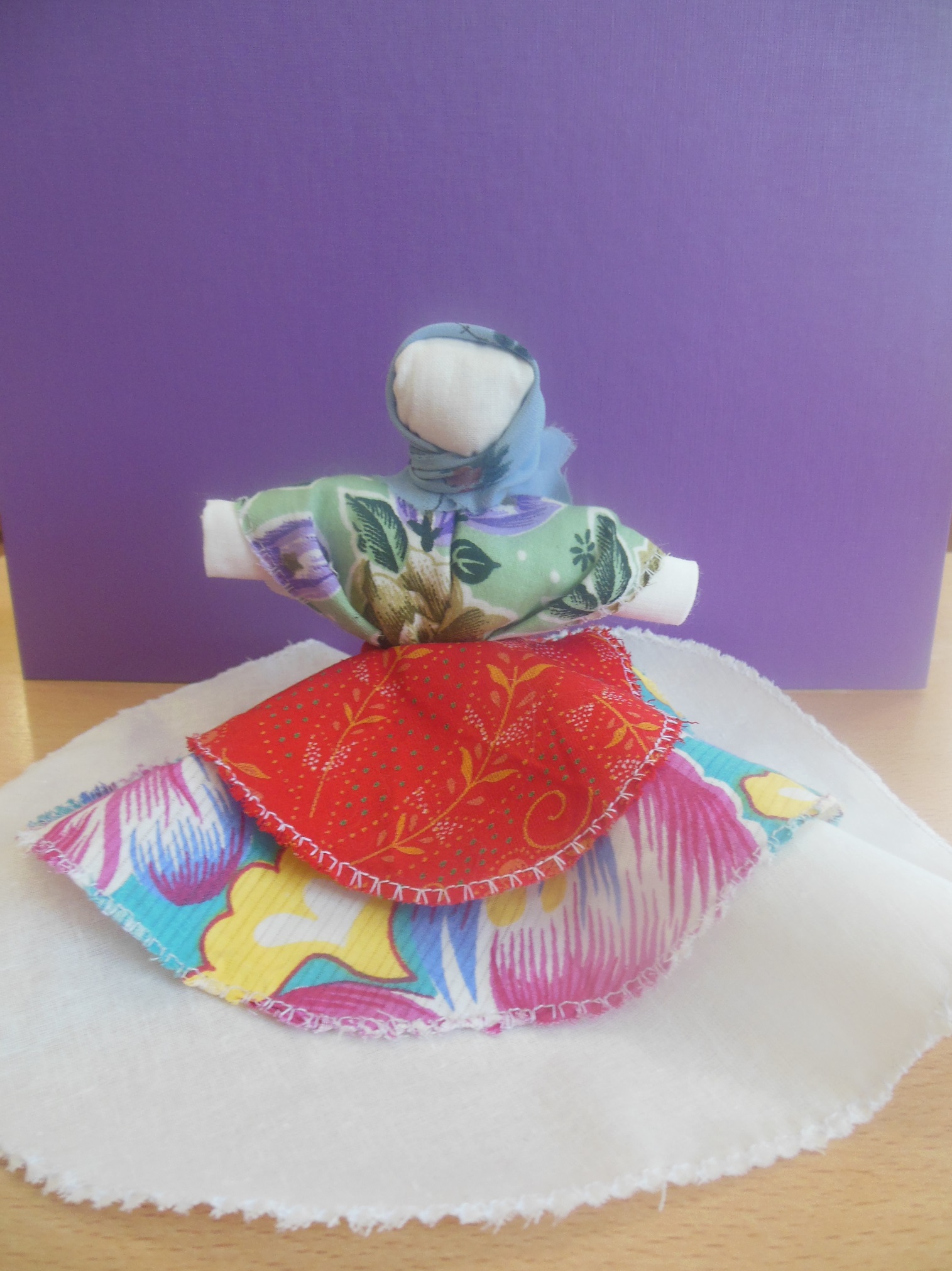 Куклы-мартинички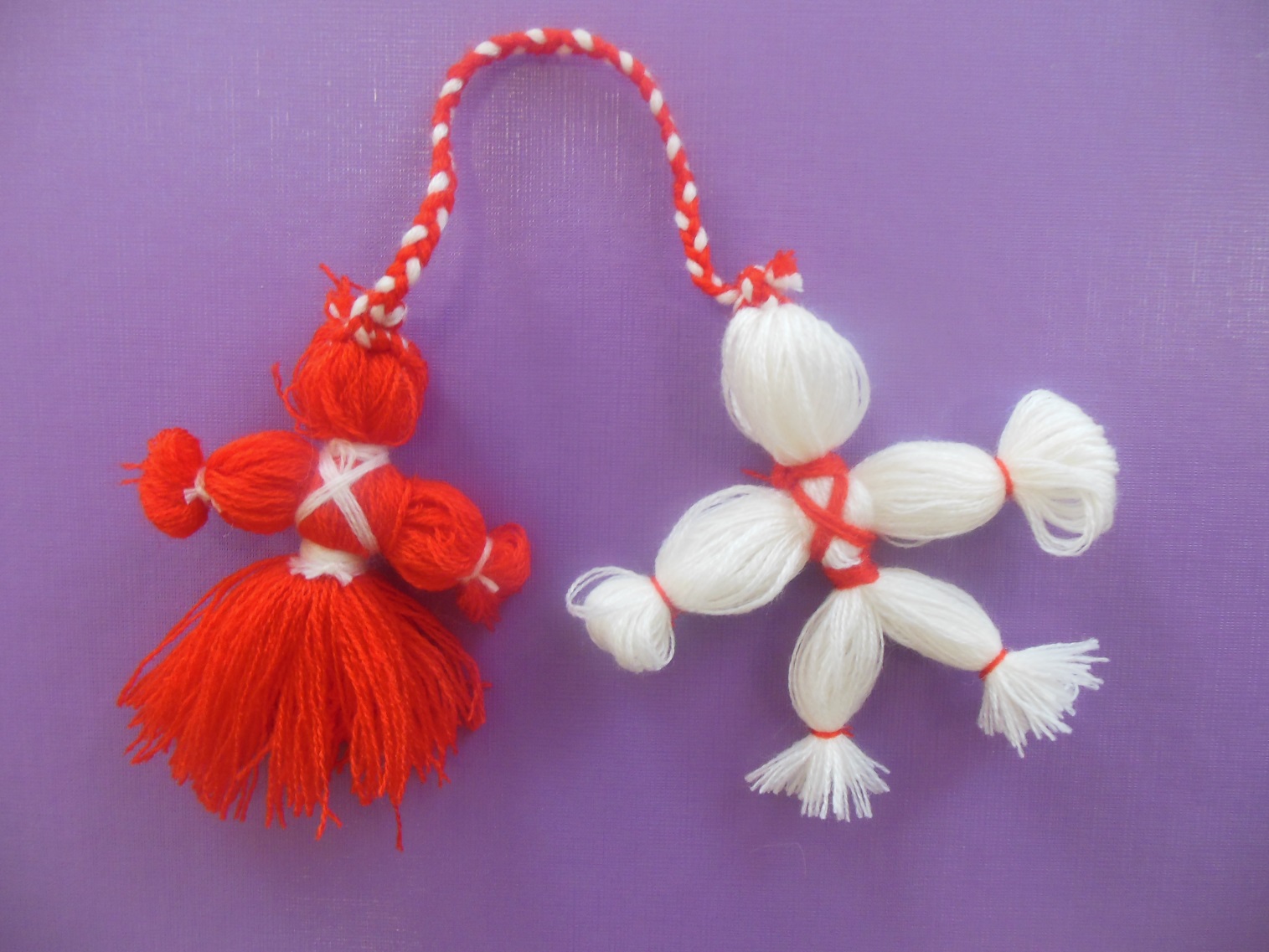 Веснянка (Авдотья-весновка)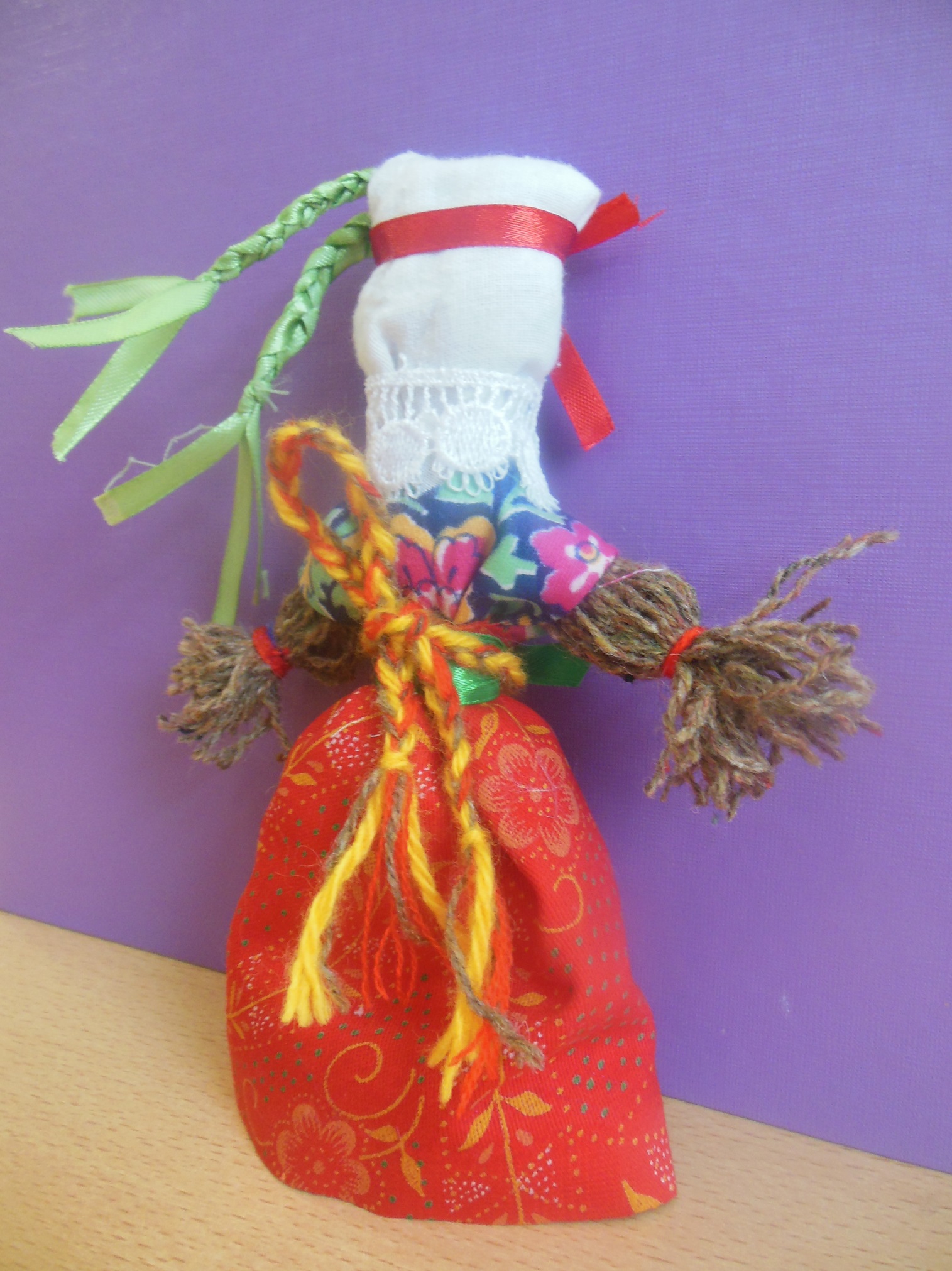 Полное название проектаКукла МасленицаЦелевая группаУченик 4 класса - Буров НикитаАвторы проектаБурова А.В. – учитель начальных классов, Кукушкина Т.Н. – воспитатель ГПД, учащиеся 4 классаТип проекта- групповой;- по доминирующему методу – информационный, творческий;- по продолжительности – средней продолжительности.ГипотезаКаждая обрядовая  кукла или кукла – оберег  очень проста, но в этой простоте таится загадка.  Основные цели и задачи проектаЦели проекта:- знакомство учащихся с народным праздником Масленица и его главным символом – куклой Масленица.Задачи проекта:- возродить интерес к обрядовым русским праздникам;- приобщить учащихся к традициям проведения народных праздников через изготовление символа праздника – куклы Масленица.Формирование УУДПознавательные УУД:- умение анализировать, сравнивать и выделять общее;- умение наблюдать и делать самостоятельные выводы;- умение извлекать информацию, полученную из визуального источника.Регулятивные УУД:- умение определять и формулировать цель собственной деятельности;- умение выдвигать свою версию (гипотезу);- умение самостоятельно проводить мини-исследования с целью подтверждения или опровержения выдвинутой гипотезы;- умение определять успешность выполнения задания и достижение поставленной цели.Коммуникативные УУД:- умение осуществлять сотрудничество с целью решения общей задачи.Личностные УУД:- повышение уровня мотивации творческой деятельности;- духовно-нравственное развитие детей посредством формирования особого отношения к традициям русского народа.Ожидаемые результаты проектаОбучающиеся познакомятся с традициями проведения русского праздника Масленицы и научатся изготовлять его символ – куклу Масленица.Этапы проектаТеоретический – изучение традиций русского народа – празднование Масленицы и истории происхождения его символа - куклы Масленица.Практический – изготовление кукол.Аналитико-обобщающий – проведение праздника.ИсследованияИстория народного праздника Масленицы.История символа праздника.Технология изготовления куклы Масленица.№ п/пОписание этапаИллюстрация1Приготовить нитки, цветные лоскутки, квадрат светлой ткани, мочало или солому.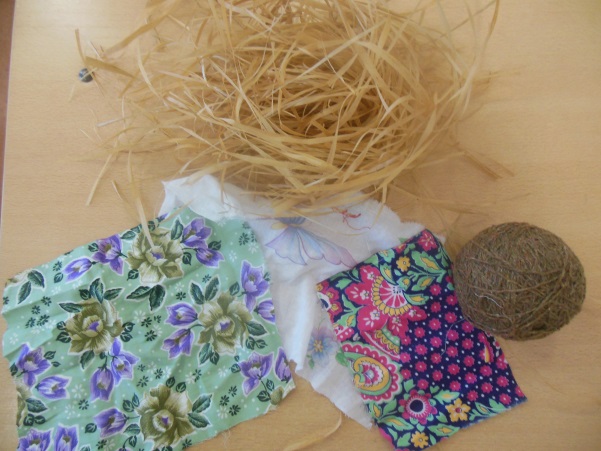 2Складываем мочало или солому пополам. Разделив на три части, перевязываем одну часть ниткой. Получается голова, остальные две части составляют тело.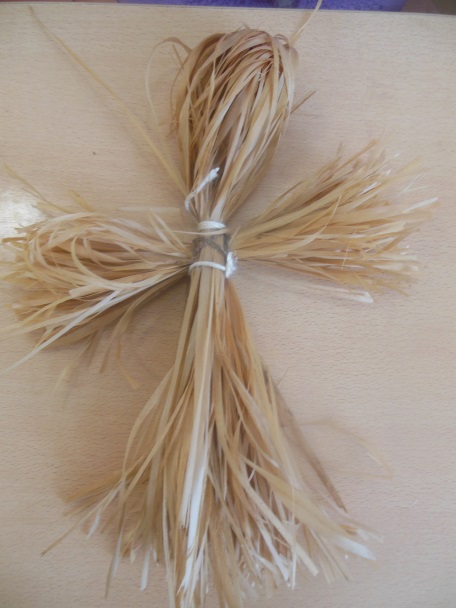 3Делаем руки, сложив мочало вдвое, перевязываем нитью и продеваем через туловище.4Делаем голову, обернув мочало (или солому) квадратом светлой ткани. Лицо делаем без складок, убирая ткань на затылок.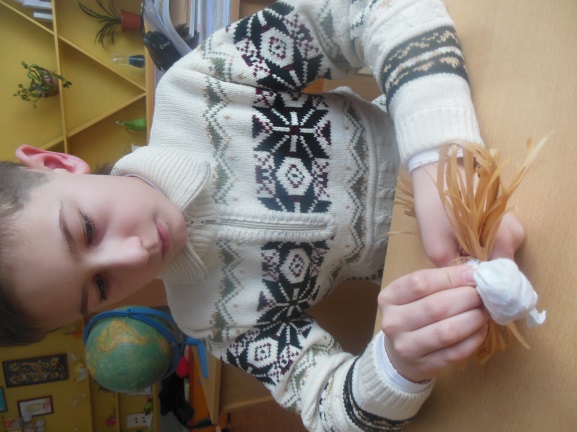 5Накрываем тело цветными лоскутками, создавая тем самым сарафан.Делаем платочек и завязываем его.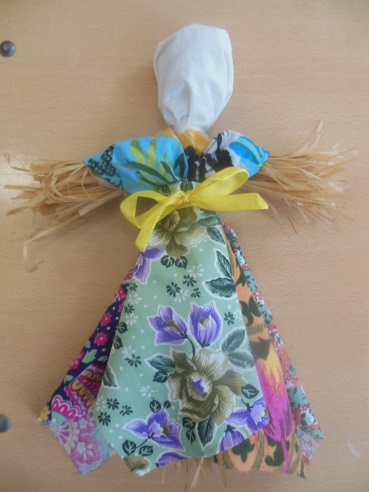 6Украшаем куклу ленточками. Кукла готова.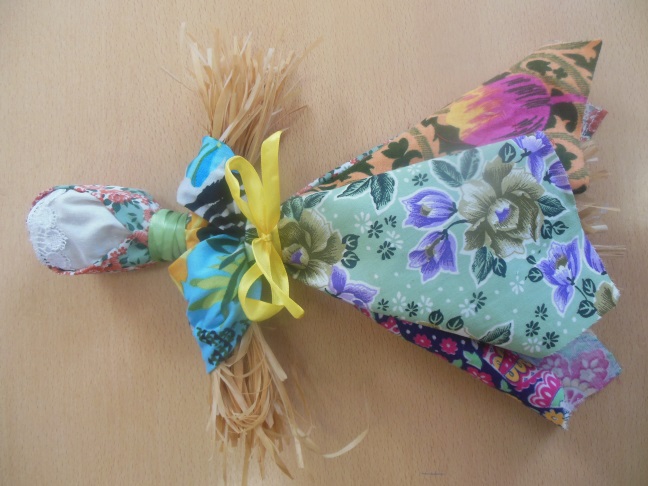 № п/пОписание этапаИллюстрация1Приготовить нитки, цветные лоскутки, квадрат светлой ткани, бересту.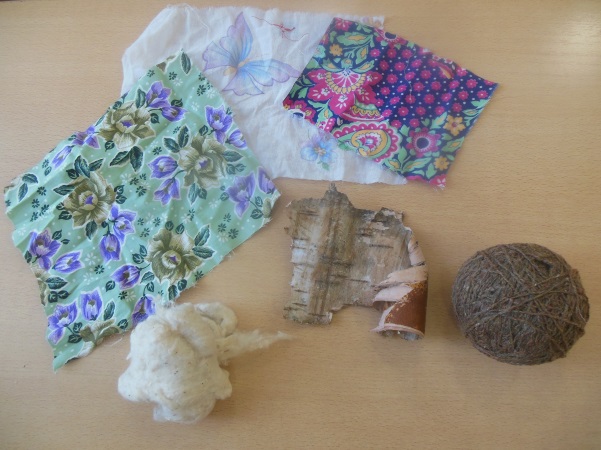 2Скручиваем бересту. Обвязываем ниткой, чтобы сохранить форму тела. Получается тело.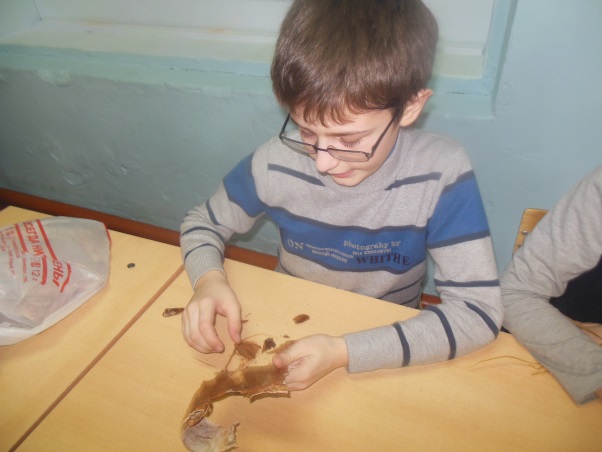 3Делаем руки, скрутив небольшие кусочки бересты. Перевязываем их нитью и с помощью ниток привязываем к телу.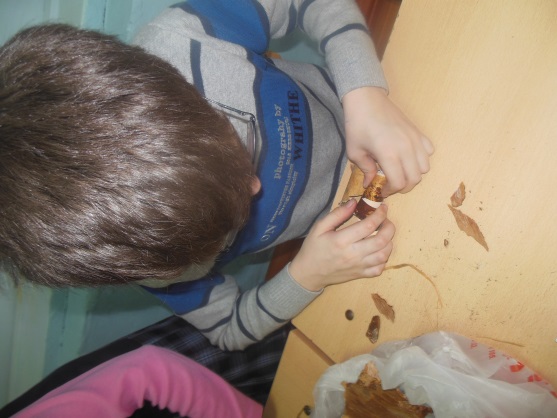 4Делаем голову, обернув верхнюю часть скрученной бересты квадратом светлой ткани. Лицо делаем без складок, убирая ткань на затылок.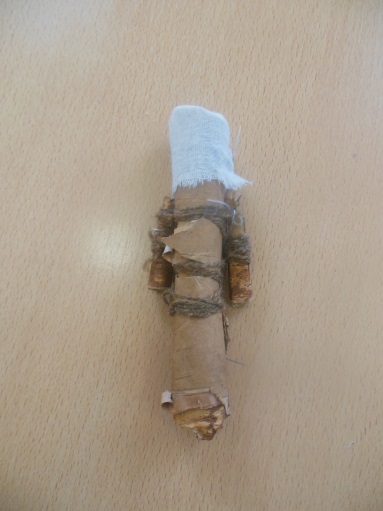 5Накрываем тело цветными лоскутками, создавая тем самым сарафан.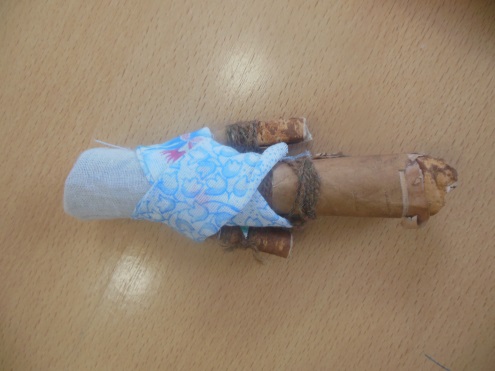 6Делаем платочек и завязываем его.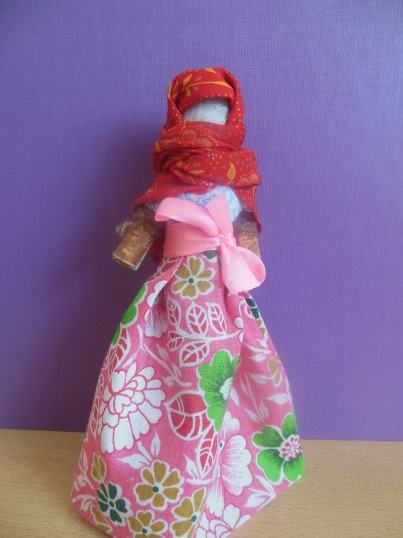 7Украшаем куклу ленточками. Кукла готова.№ п/пОписание этапаИллюстрация1Приготовить нитки, три тканевые окружности, одна меньше другой, два квадрата светлой ткани, мочало или солому.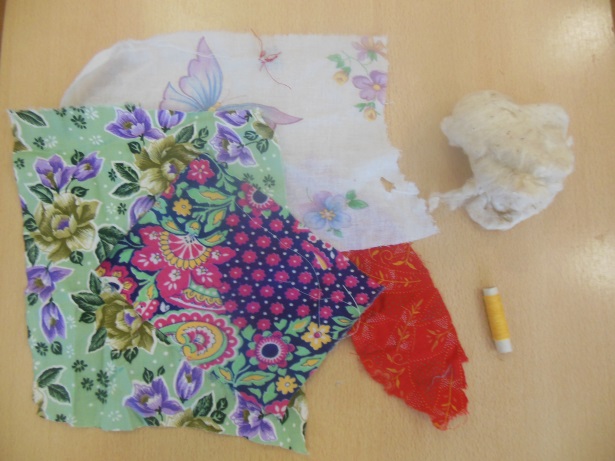 2В квадрате светлой ткани выкладываем посередине вату. Делаем голову, перевязав нитью.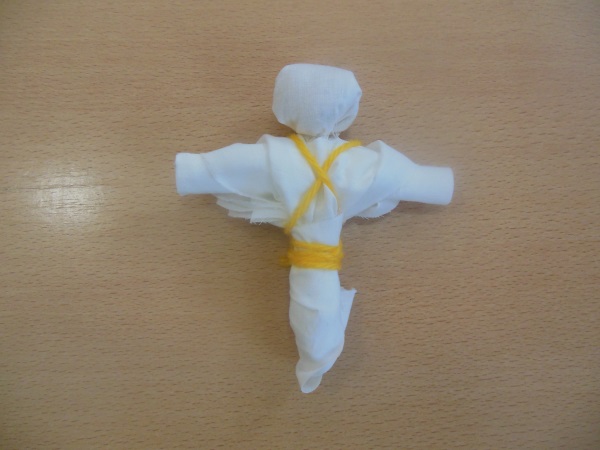 3Делаем скрутку для рук из второго квадрата светлой ткани. С помощью ниток присоединяем к голове.4Через голову продеваем три тканевые окружности, создавая тем самым сарафан.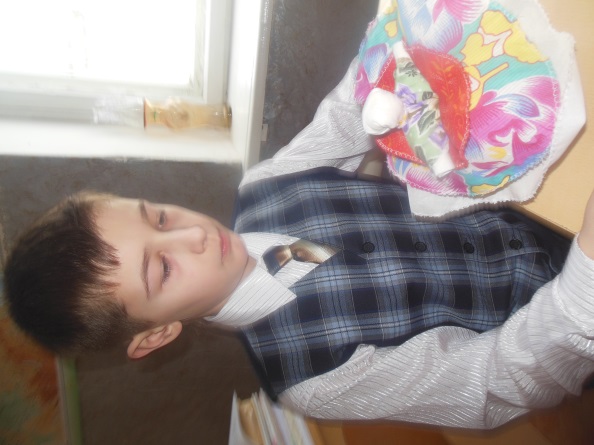 5Делаем платочек и завязываем его.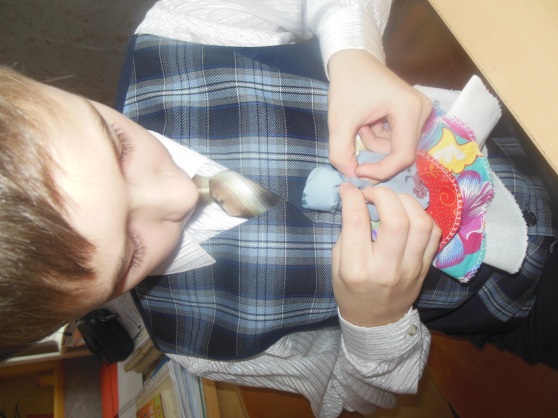 6Кукла готова.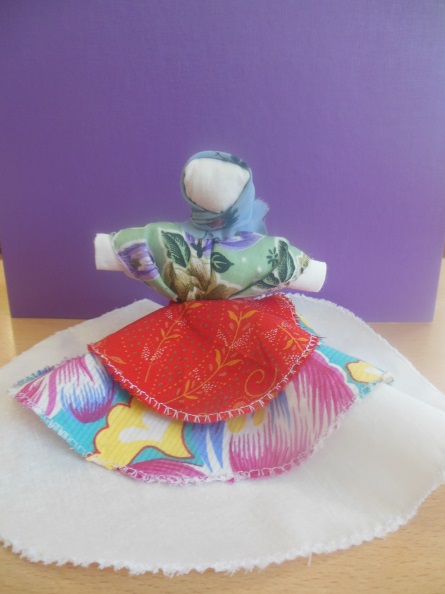 № п/пОписание этапаИллюстрация1Приготовить нитки, цветные лоскутки, квадрат светлой ткани.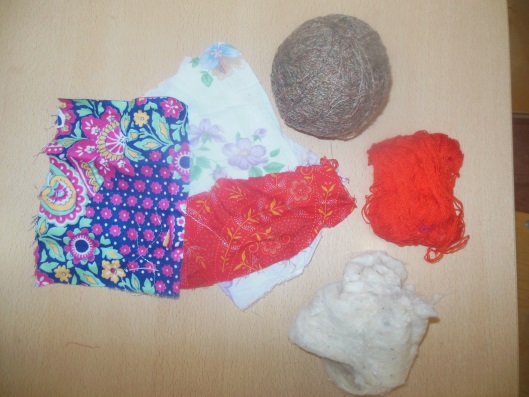 2Наматываем нитки на кисти рук детей (10-15 см). Для изготовления куклы необходимо два таких матка: один – тело, другой – руки.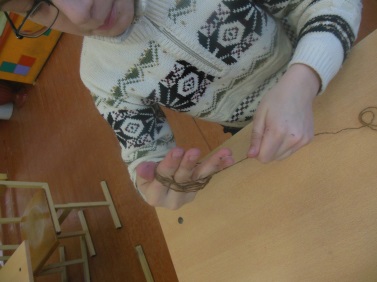 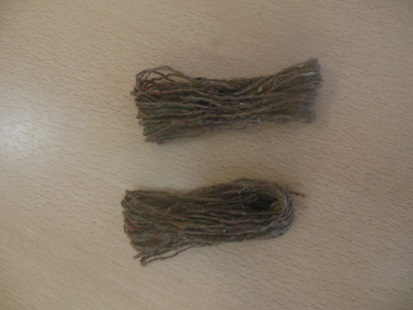 3Один моток делим на три части, перевязываем одну часть ниткой (3-4 см). Получается голова, остальные две части составляют туловище.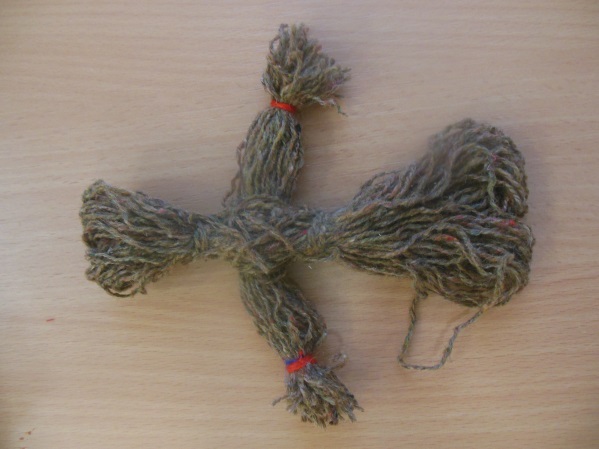 4Середину туловища перевязываем нитью, получается талия куклы.5Продеваем другой моток (руки куклы) сквозь туловище. Закрепляем нитью.6Делаем голову, обернув нити квадратом светлой ткани. Лицо делаем без складок, убирая ткань на затылок.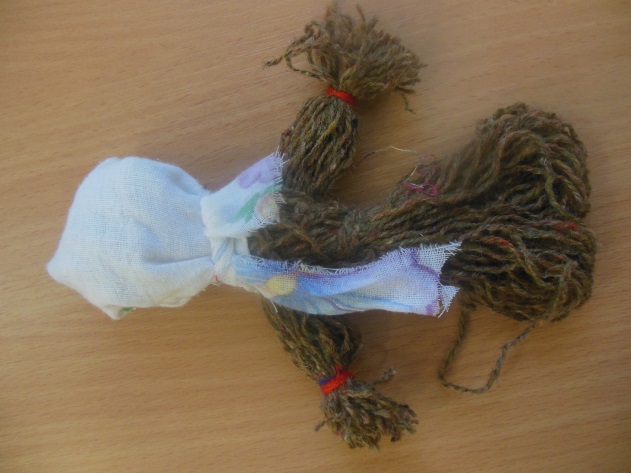 8Накрываем тело цветными лоскутками, создавая тем самым сарафан. Подпоясываем ее плетеным пояском.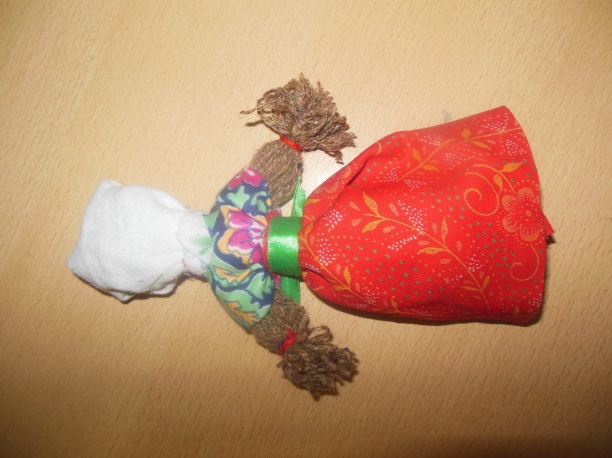 9Завязываем ленточку на голову. Кукла готова.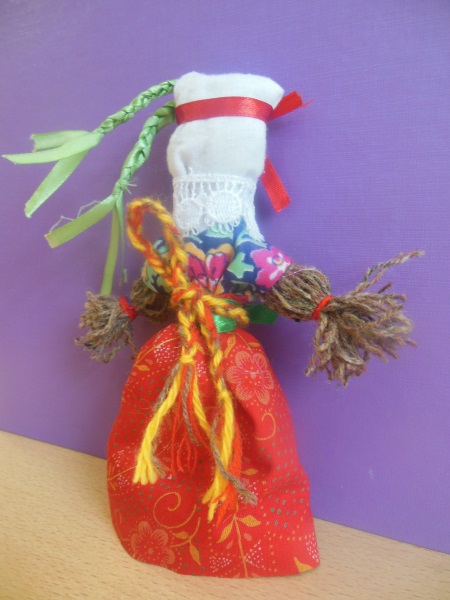 № п/пОписание этапаИллюстрация1Приготовить нитки белые и красные.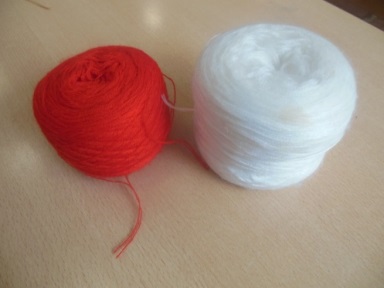 2Наматываем нитки на кисти рук детей (6-8 см). Для изготовления куклы необходимо четыре таких мотка: два – белого, два – красного.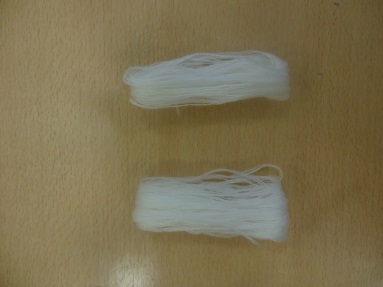 3Изготовление белой куколки.Один моток делим на три части, перевязываем одну часть ниткой (2 см). Получается голова, остальные две части составляют туловище.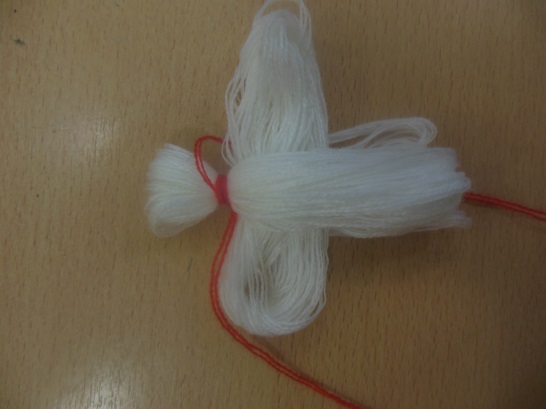 4Продеваем другой моток (руки куклы) сквозь туловище. Закрепляем нитью.5Середину туловища перевязываем нитью, получается талия куклы.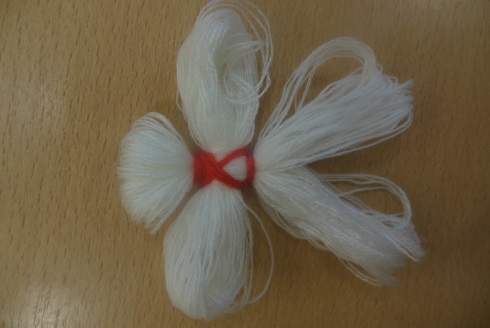 6Оставшуюся часть мотка разделяем на две равные части для ног и обматываем красной нитью.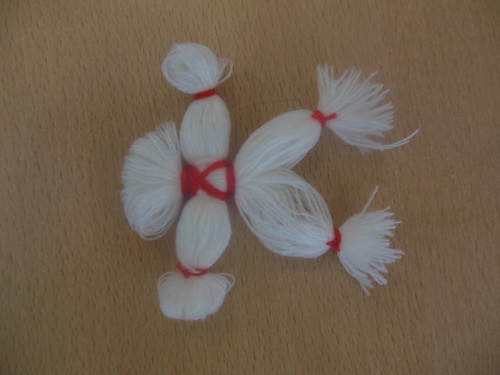 7Опоясывается поясом красного цвета.8Изготовление красной куколки – процесс изготовления тот же самый.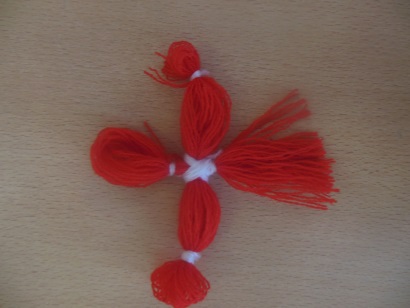 9Две куколки соединяются между собой плетеной нитью. Куколки готовы.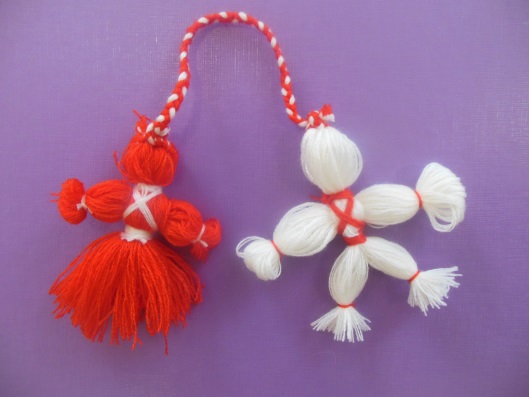 № п/пОписание этапаИллюстрация1Приготовить нитки, цветные лоскутки, квадрат светлой ткани, мочало или солому, цветные ленты.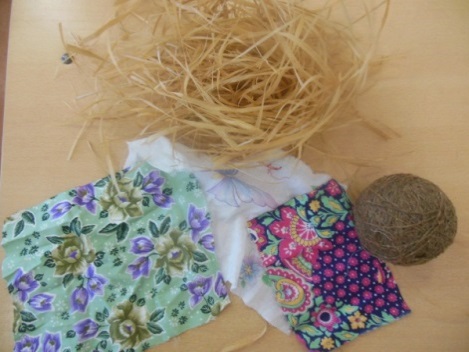 2Складываем мочало или солому пополам. Разделив на три части, перевязываем одну часть ниткой. Получается голова, остальные две части составляют тело.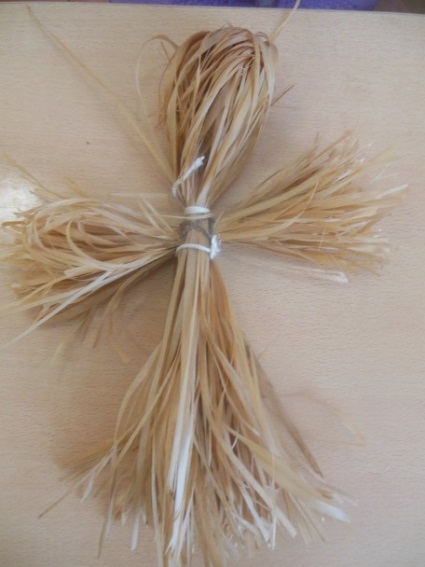 3Делаем руки, сложив мочало вдвое, перевязываем нитью и продеваем через туловище.4На голове создаем два рога, перемотанные нитями.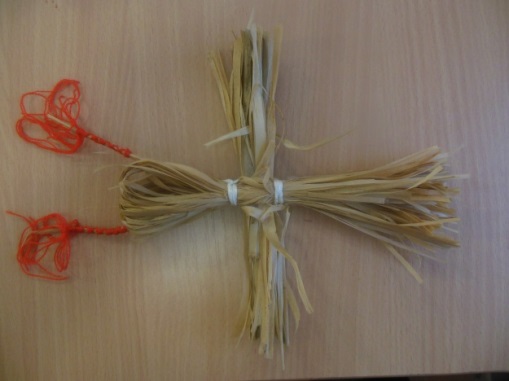 5Накрываем тело цветными лоскутками, создавая тем самым платье или тулуп.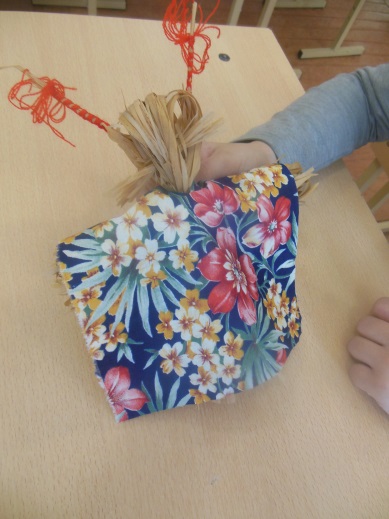 6Из мочала делаем уши и продеваем сквозь голову. 7Изготавливаем из мочала бороду и закрепляем вокруг шеи куклы.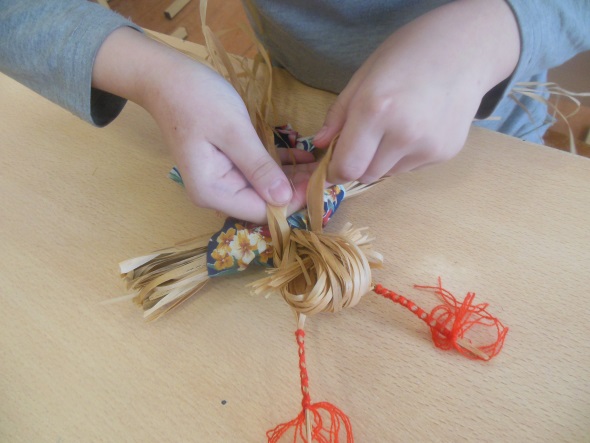 8Украшаем куклу ленточками. Кукла готова.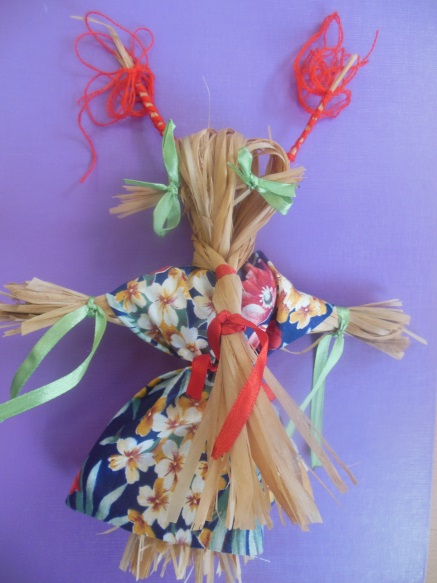 Наименование товараНорма расходаСтоимость за 1 метрМочалопучок0 р.Кусок белой ткани40×400 р.Разноцветные лоскутки10 разноцветных лоскутков 20×200 р.Нитки1 моток коричневых, 1 моток белых, 1 моток красных0 р.Ленточки5 цветов по 1 метру25 р.Итого:25 р.